от 23.01.2023 г.						        				№ 45Об утверждении перечня объектов,в отношении которых планируется заключение концессионных соглашений в 2023 годуВ соответствии с Федеральным законом от 06.10.2003 № 131-ФЗ «Об общих принципах организации местного самоуправления в Российской Федерации», частью 3 статьи 4 Федерального закона от 21.07.2005 № 115-ФЗ «О концессионных соглашениях», городская Администрация постановляет:Утвердить прилагаемый перечень объектов, в отношении которых планируется заключение концессионных соглашений в 2023 году.Опубликовать настоящее Постановление на официальном сайте МО «Город Мирный» www.мирный-саха.рф.Разместить настоящее Постановление на официальном сайте Российской Федерации www.torgi.gov.ru.Контроль исполнения настоящего Постановления возложить на 1-го Заместителя Главы Администрации по ЖКХ, имущественным и земельным отношениям Ноттосова Н.М.Глава города							                     А.А. ТонкихПриложениек Постановлению городской Администрацииот 23.01.2023 № 45Перечень объектов, в отношении которых планируется заключение концессионных соглашений в 2023 годуАДМИНИСТРАЦИЯМУНИЦИПАЛЬНОГО ОБРАЗОВАНИЯ«Город Мирный»МИРНИНСКОГО РАЙОНАПОСТАНОВЛЕНИЕ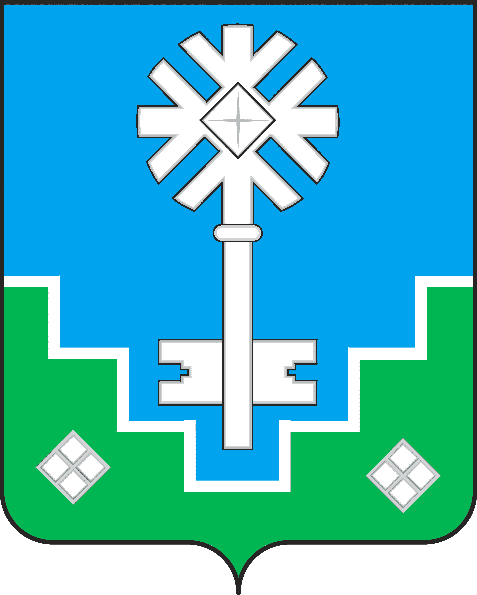 МИИРИНЭЙ ОРОЙУОНУН«Мииринэй куорат»МУНИЦИПАЛЬНАЙ ТЭРИЛЛИИ ДЬАhАЛТАТАУУРААХ№ п/пНаименованиеМестоположениегод постройки1Распределительные сети водоснабжения и водоотведения к жилым домам 13 кварталаг. Мирный,13 квартал-2Сети водоотведения п. Газовик, УСЛЭПг. Мирный, п.Газовик, УСЛЭП-3Сети горячего водоснабжения г. Мирный, пр-кт Ленинградский, дом 48 "А"-4Сети холодного водоснабжения г. Мирный, пр-кт Ленинградский, дом 48 "А"-5Сети канализацииг. Мирный, пр-кт Ленинградский, дом 48 "А"-6Подводящие сети теплоснабжения к жилым домам № 3 и № 5 по ул. Ручейнаяг. Мирный, ул. Ручейная, дома № 3 и № 5-7Подводящие сети холодного водоснабжения к жилым домам № 3 и № 5 по ул. Ручейнаяг. Мирный, ул. Ручейная, дома № 3 и № 5-8Сети 3го квартала (литерные дома)г. Мирный, 3-й квартал-9Сети ХГВС и водоотведения 3-й кварталг. Мирный, 3-й квартал201710Сети отопленияг. Мирный, ул.Мухтуйская, д. 32,34-11Сети отопленияг. Мирный, ш. Кирова, д.3А-12Сети отопления (перегретка)г. Мирный, ул. Иреляхская, д. 4-13Сети горячего водоснабженияг. Мирный, ул. Тихонова, д. 3/2-14Сети канализацииг. Мирный, ул. Тихонова, д. 29/1-15Сети канализацииг. Мирный, ул. Тихонова, д. 3/2-16Сети холодного водоснабженияг. Мирный, ул. Иреляхская, д. 4-17Сети холодного водоснабженияг. Мирный, ул. Тихонова, д. 3/2-18Сети холодного водоснабженияг. Мирный, ул. Тихонова, д. 29/1-19Сети горячего водоснабженияг. Мирный, ул. Тихонова, д. 29/1-20Сети отопленияг. Мирный, ул. Тихонова, д. 29/1-21Сети отопленияг. Мирный, ш. Чернышеское от наркологического отделения МЦРБ до МСМТ-22Сети холодного водоснабжения (техническая вода)г. Мирный, ш. Чернышеское от наркологического отделения МЦРБ до МСМТ-23Сети отопленияг. Мирный п. Заречный-24Сети отопленияг. Мирный, ш. 50 лет Октября, МУП "Коммунальщик"-25Сети канализацииг. Мирный, ш. 50 лет Октября, МУП "Коммунальщик"-26Сети холодного водоснабженияг. Мирный, ш. 50 лет Октября, МУП "Коммунальщик"-27Бойлерная при Пеледуйских домах с сетями г. Мирный, п. Аэропорт, ул. Ручейная, Космонавтов197228Сети ТВК п. Аэропортг. Мирный, п. Аэропорт, ул. Логовая197629Электробойлернаяг. Мирный, ул. Экспедиционная200030Сети теплоснабженияг. Мирный, в районе жилых домов Экспедиционная 1/1 и 1А-31Магистральный трубопровод до ЦТП Газовикг. Мирный, п. Газовиков198032Распределительные сети от ЦТП Газовикг. Мирный, п. Газовиков198033Тепловой пункт п. Газовикг. Мирный, п. Газовиков200834Емкость (септик для обслуживания жилых домов)г. Мирный, ул. Газовиков, в районе жилого дома № 1-35Емкость (септик для обслуживания жилых домов)г. Мирный, ул. Газовиков, в районе жилого дома № 29-36Емкость (септик для обслуживания жилых домов)г. Мирный, ул. Газовиков, в районе жилого дома № 26-37Емкость (септик для обслуживания жилых домов)г. Мирный, ул. Газовиков, между жилыми домами № 5 и № 15-38септик 10 куб.м. п. Газовикг. Мирный, п. Газовиков-39септик 30 куб.м. п. Газовикг. Мирный, п. Газовиков-40Блочно - модульный ЦТП п. Аэропортг. Мирный, в районе жилого дома № 152-41Кубовая № 12г. Мирный, Заводской, 66-42Кубовая № 34г. Мирный, Таежная, 71-43Кубовая № 7г. Мирный, ул. Интернациональная, д. 7-44Кубовая № 22 г. Мирный, ул. Комсомольская, д. 48-45Кубовая № 32 г. Мирный, ул. Интернациональная, д. 49/1-46Кубовая № 36 г. Мирный, ул. Индустриальная, д. 81-47Кубовая № 6г. Мирный, ул. Таёжная, д. 53-48Кубовая № 31г. Мирный, ул. Целинная, д. 44 -49Кубовая № 19г. Мирный, ул. Мухтуйская, д. 70/2-50Кубовая № 1г. Мирный, ул. Гагарина 18-51Кубовая № 2г. Мирный, ул. Гагарина 8-52Кубовая № 3г. Мирный, ул. Экспедиционная 1-53Кубовая № 4г. Мирный, ул. Романтиков 4-54Кубовая № 5г. Мирный, ул. Геологическая 14/2-55Кубовая № 8г. Мирный, ул. Горняков 9-56Кубовая № 11г. Мирный, ул. Гаражная 6а-57Кубовая № 15г. Мирный, пер. Заводской 47-58Кубовая №17г. Мирный, ул. Иреляхская 80/1-59Кубовая № 23г. Мирный, ул. Гагарина 43-60Кубовая № 25г. Мирный, ул. Лесная 1/2-61Кубовая № 27г. Мирный, пер. Заводской 21/2-62Кубовая № 28г. Мирный, ул. Целинная 28 г-63Кубовая № 29г. Мирный, ул. Лесная 45/1-64Кубовая № 30г. Мирный, ул. Лесная 17в-65Кубовая № 33г. Мирный, ул. Экспедиционная 35-66Кубовая № 35г. Мирный, ул. Курченко 28-67Кубовая № 37г. Мирный, ул. Экспедиционная 54-68Кубовая № 14Г. Мирный, ул. Фрунзе, д. 27/1-69Городской коллектор в 24 квартале. Г.Мирный ул.Тихонова,Солдатоваг. Мирный, РС (Я)198070Городской коллектор в 23 квартале. Г.Мирный ул.Тихонова,Советскаяг. Мирный, РС (Я), 23 квартал197771Городской коллектор 13 квартал г.Мирный 13 кварталг. Мирный, 13 квартал198772Коллектор городской КНС - школа № 8г. Мирный, РС (Я)198873Горколлектор 7 квартала г.Мирныйг. Мирный, РС (Я), 7 квартал196674Горколлектор ул.Московскаяг. Мирный, ул. Московская198075Горколлектор 22 квартал ул.Советскаяг. Мирный, 22 квартал198276Горколлектор Ленинградского проспекта. Г.Мирныйг. Мирный, пр-т Ленинградский198777Городской коллекторг. Мирный мкр. Верхний поселок-78Полупроходной коллектор, железобетонный, подземный диаметром 2200х1400.г. Мирный, мкр. Заречный.-